Raffle Basket Update  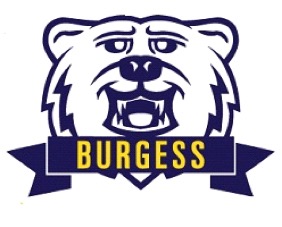 Thank you to all the families who have donated items to our Annual Basket Raffle.  Without your donations, we would not have all these wonderful baskets.  This year, we were able to surpass last years 29 baskets with a total of 38 BASKETS.  Below is the updated list of baskets offered at this year’s raffle.  There are a few added baskets due to the large amount of donations we received.  More baskets means more winners.1 Barbie1 Sand & Slime1 Things That Move (cars, planes, trains)2 Playdough2 New England Sports3 Gift Card4 Nerf 4 LEGO4 Stem4 Cooking6 Family Game Night6 Arts & Crafts